Thank you for your business!Company Name  Street Address,City, ST  ZIP Code  Phone  Fax  Email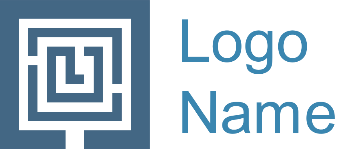 Sales ReceiptSales ReceiptCompany SloganCompany SloganCompany SloganDate: DateReceipt # No.Sold ToCustomer NameCompany NameStreet AddressCity, ST  ZIP CodePhoneCustomer ID No.Customer NameCompany NameStreet AddressCity, ST  ZIP CodePhoneCustomer ID No.Payment MethodCheck No.JobQtyItem #DescriptionUnit PriceDiscountLine TotalTotal DiscountSubtotalSales TaxTotal